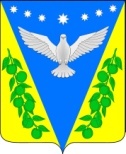 АДМИНИСТРАЦИЯ УСПЕНСКОГО СЕЛЬСКОГО ПОСЕЛЕНИЯ УСПЕНСКОГО РАЙОНАПОСТАНОВЛЕНИЕОт 06.02.2023 года						                                             № 23 с.УспенскоеО проведении мероприятий по выявлению и уничтожению карантинных объектов (в т.ч. амброзии полыннолистной) и другой сорной растительности произрастающей на территории Успенского сельского поселения Успенского районаВ соответствии с Федеральным законом от 21 июля 2014 года № 206-ФЗ «О карантине растений» и Федеральным законом от 6 октября 2003 года № 131-ФЗ "Об общих принципах организации местного самоуправления в Российской Федерации" п о с т а н о в л я ю:1.  Проводить ежегодно на территории Успенского сельского поселения Успенского района с 30 апреля по 30 сентября 2023 года мероприятия по выявлению и уничтожению карантинных объектов (в т.ч. амброзии полыннолистной) и другой сорной растительности.              2.  Организовать работу по проведению мероприятий по уничтожению амброзии полыннолистной и другой сорной растительности на территории Успенского сельского поселения Успенского района. 3. Утвердить план мероприятий направленных на борьбу с карантинными сорняками в карантинной фитосанитарной зоне Успенского сельского поселения Успенского района  (Приложение №1)4.  Утвердить состав комиссии по выявлению карантинных растений (в т.ч. амброзии полыннолистной) и другой сорной растительности произрастающей на территории Успенского сельского поселения Успенского района  (Приложение №2)5.  Признать утратившим силу постановление администрации Успенского сельского поселения Успенского района №30 от 16.02.2022 года «О проведении мероприятий по выявлению и уничтожению карантинных объектов (в т.ч. амброзии полыннолистной) и другой сорной растительности произрастающей на территории Успенского сельского поселения Успенского района».6. Обнародовать настоящее постановление в соответствии с Уставом Успенского сельского поселения Успенского района и разместить настоящее постановление на официальном сайте администрации Успенского сельского поселения Успенского района в сети Интернет.7.  Контроль за выполнением настоящего постановления возложить на  заместителя главы Успенского сельского поселения Успенского района                            А.П. Волошина.8.  Постановление вступает в силу со следующего дня после дня его официального обнародования.Глава Успенского сельскогопоселения Успенского района                                                                     В.Н. Плотников